COLLEGE OF ENGINEERING AND TECHNOLOGY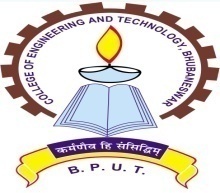 TECHNO CAMPUS, KALINGA NAGAR,GHATIKIA, BHUBANESWAR-751029	            (A Constituent college of BPUT)Letter No.  2766/CET                                                                  dated:17/08/2016QUOTATION CALL NOTICE         Sealed quotations are invited from manufacturers/authorized  dealers/distributors for purchase of chemicals and glass wares of the chemistry department.   The sealed quotation must reach in the office of the undersigned by Dt.01.9.16 (1.00PM).Cost should specify the basic price and taxes etc. separately. Delivery of chemicals and glass wares will be made at chemistry department of CET Campus at the cost of supplier. Price should be quoted including transportation and all taxes in INR values.Dealers are requested to furnish their STCC/ITCC clearances/VAT/TIN/PAN, etc. and authorized dealership certificate. The sealed quotation will be received by Speed Post/ Registered post/ Courier only. No hand delivery will be accepted. The authority is not responsible for any postal delay. Quotation received after the scheduled date and time will not be accepted.The authority reserves the right to reject/cancel the quotations in whole or in part without assigning any reason thereof. The quotations must specify the delivery time. Payment will be made after successful supply of items duly certified by competent authority.Sd/-PRINCIPALDEPARTMENT OF CHEMISTRYList of ChemicalsSl. No.Name of the Chemicals(MERCK/HIMEDIA/BDH/QUALIGEN/SIGMA)Glasswares(BOROSIL)Quantity1NaOH2X500gm2Na2CO32X500gm3HCl1X2.5lit4Na2C2O41X500gm5H2SO42X2.5lit6KMnO41X500gm7Mohr’s Salt1X500gm8CaCO31X500gm9Bleaching Powder2kg10Acetic Acid1X2.5lit11Pot. Iodide2x500g12 Manganous Sulphate1X500gm13 Pot. Hydroxide2X500gm14KCl1X500gm15Oxalic Acid1X500gm16Sod. Thiosulphate2X500gm17EDTA2X100gm18NH4Cl1X500gm19NH4OH1X2.5lit20Eriochrome BlackT	1X25gm21Ammonium Oxalate2X500gm22Acetone1X2.5lit23Methanol1X2.5lit24Calcium Chloride2X500gm25Buffer Solution(pH 4.0,7.0,9.2)1X500ml(each)261-butanol1X500ml272-butanol1X500ml28Acetonitrile1X500ml29Nitromethane1X500ml30n-heptane1X500ml31n-hexane1X500ml32o-Xylene1X500ml33m-Xylene1X500ml34p-xylene1X500ml35Heptanol-11X500ml36Octanol-11X500ml37Decanol-11X500ml38Toluene1X500ml39Tri-n-butyl phosphate1X500ml40O-cresol1X500ml41m-cresol1X500ml42p-cresol1X500ml43Stopped Reagent bottles30no.s44Condensor 18” with joints 2412no.s45Standard joints 24”30no.s46Glass funnel(75mm)30no.s47RB Flask(500ml)5no.s48Beaker(500ml)10nos49Beaker (250ml)20no.s50Beaker(100ml)20no.s51Measuring Flask(100ml)20no.s52Measuring Flask(500ml)20no.s53Chemistry lab Gas Burner30no.s54Test tube holder05no.s55Tripod Stand30no.s56Tongue30no.s57Motor Pastle10no.s58Wire gauge3 dozen59Burette(50ml)20no.s60Burette(10ml)10no.s61Burette(2 arm type)( 5ml)10no.s62Pipette(25ml)10no.s63Pipette(10ml)10no.s64Pipette(5ml)10no.s